Как возить детей в легковом автомобилеЕсли в легковом авто конструктивно не предусмотрены ремни безопасности, ограничений по перевозке в нем детей нет. Такие машины хотя и редко, но все еще встречаются на дорогах — например, это ГАЗ-М-20 «Победа», ГАЗ-М-21 «Волга» или УАЗ-469.Если есть штатные ремни безопасности:Ребенка младше 7 лет перевозят в автокресле, которое соответствует его весу и росту— их можно устанавливать и на заднем, и на переднем сиденье, если это разрешает производитель кресла. Некоторые модели кресел для самых маленьких детей можно устанавливать лицом против хода движения — если располагать их так на переднем сиденье, нужно обязательно отключать подушку безопасности.Ребенка в возрасте от 7 до 11 лет включительно перевозят на задних сиденьях — либо в автокресле, либо пристегивают штатным ремнем безопасности, а на передних сиденьях — только в автокресле.Ребенка 12 лет и старше можно перевозить так же, как взрослых, — и на передних, и на задних сиденьях, пристегнув ремнем безопасности.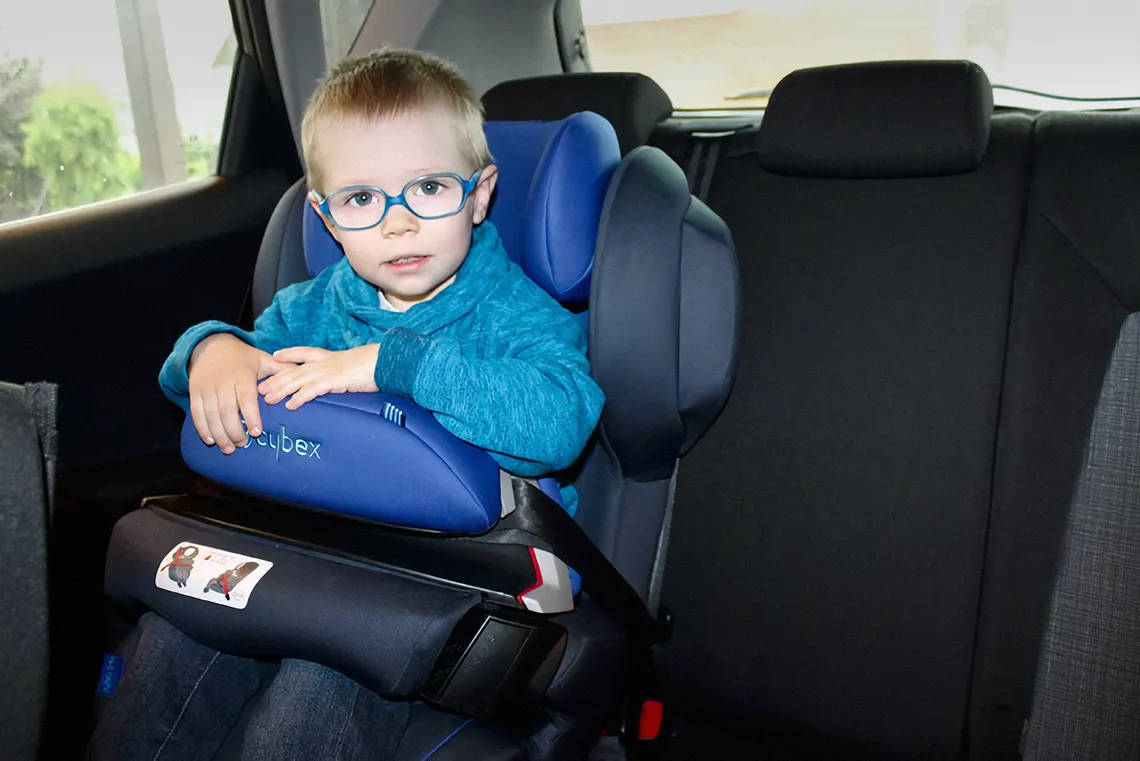 